                                                                  Общие положения1.1	Муниципальное бюджетное дошкольное образовательное учреждение детский сад  № 7(далее по тексту – детский сад), действующее на основании свидетельства о  Государственной регистрации от 31.10.1994 г.   № 2819, с момента образования именовалось Ясли - сад  № 7. 1.2.	В соответствии со свидетельством о внесении записи в Единый государственный реестр юридических лиц от  31.10.1994 г. серия 61 № 003024879 переименовано в Муниципальное дошкольное образовательное учреждение детский сад компенсирующего вида №7 для детей с нарушением опорно-двигательного аппарата.                  1.3.	В соответствии со свидетельством о внесении записи в Единый государственный реестр юридических лиц от 02.06.2004 г. серия 61 № 004718232 переименовано в Муниципальное дошкольное образовательное учреждение Центр развития ребенка - детский сад №7 .    1.4.	В соответствии со свидетельством о внесении записи в Единый государственный реестр юридических лиц от 17.06.2011 г. серия 61 № 007061509 переименовано в муниципальное бюджетное дошкольное образовательное учреждение детский сад компенсирующего вида № 7.  1.5.	В соответствии с приказом Управления образования УО №158 от 18.03.2015 переименовано в  муниципальное бюджетное дошкольное образовательное учреждение детский сад № 7.       1.6.	Полное наименование детского сада: муниципальное бюджетное дошкольное образовательное учреждение детский сад № 7.       Сокращенное наименование детского сада: МБДОУ детский сад  № 7.           1.7.	Детский сад является некоммерческой организацией, не ставит основной целью деятельности извлечение прибыли.  1.8.	Организационно-правовая форма: муниципальное  учреждение.1.9.	Тип детского сада: бюджетное учреждение.1.10.		Тип образовательной организации:  дошкольное образовательное учреждение. 1.11.	Место нахождения детского сада: 346410, Россия, Ростовская обл., г. Новочеркасск, ул. Шумакова, дом  №31. 1.12.	Учредителем и Собственником имущества детского сада является муниципальное образование  «Город Новочеркасск». Место нахождения учредителя: 346400, Российская Федерация, Ростовская область, город Новочеркасск, проспект Платовский, 59-б.1.13.	Функции и полномочия учредителя осуществляет в рамках своей компетенции, установленной нормативным правовым актом муниципального образования, Управление образования Администрации города Новочеркасска, именуемое в дальнейшем «Учредитель».1.14.	Функции и полномочия Собственника осуществляет в рамках своей компетенции, установленной нормативным правовым актом муниципального образования, Комитет по управлению муниципальным имуществом Администрации города Новочеркасска, именуемый в дальнейшем «Собственник».1.15.	В своей деятельности детский сад руководствуется Конституцией Российской Федерации, федеральными законами и нормативными правовыми актами Российской Федерации, законами и правовыми актами Ростовской области, нормативными актами органов местного самоуправления,   настоящим Уставом.1.16.	Детский сад является юридическим лицом, имеет обособленное имущество, самостоятельный баланс, лицевой счет в Управлении Федерального казначейства Ростовской области, печать с полным наименованием детского сада на русском языке.Детский сад вправе иметь штампы и бланки со своим наименованием, а также зарегистрированную в установленном порядке эмблему.1.17.	Учредитель устанавливает детскому саду муниципальное задание в соответствии с предусмотренными в Уставе предметом и видами реализуемых образовательных, адаптированных программ, осуществляет его финансовое обеспечение в соответствии с нормативными документами.  1.18.	Детский сад отвечает по своим обязательствам своим имуществом, на которое по законодательству Российской Федерации может быть обращено взыскание.Собственник имущества детского сада не несет ответственности по обязательствам детского сада.  Детский сад не отвечает по обязательствам Собственника.1.19.	Детский сад может иметь в своей структуре различные структурные подразделения, обеспечивающие осуществление образовательной деятельности с учетом уровня, вида и направленности реализуемых образовательных, адаптированных  программ, формы обучения и режима пребывания воспитанников. Структурные подразделения не являются юридическими лицами и действуют на основании Устава детского сада и локального акта о соответствующем структурном подразделении. 1.20.	Детский сад проходит лицензирование образовательной деятельности в соответствии с законодательством Российской Федерации.1.21.	Детский сад обладает автономией, под которой понимается самостоятельность в осуществлении образовательной, научной, административной, финансово-экономической деятельности, разработке и принятии локальных нормативных актов в соответствии с действующим законодательством и настоящим Уставом. 1.22.	Детский сад предоставляет безвозмездно, по согласованию с Учредителем и Собственником, медицинской организации помещение, соответствующее условиям и требованиям санитарных норм и правил для осуществления медицинской деятельности, закрепленной в нормативных актах. Медицинское обслуживание осуществляется медицинским персоналом учреждения  здравоохранения (далее по тексту – УЗ), который закреплен за детским садом Управлением здравоохранения Администрации города Новочеркасска и действует на основании двустороннего договора между УЗ и детским садом. 1.23.	Организация питания воспитанников возлагается на детский сад. Режим и кратность питания воспитанников устанавливается в соответствии с длительностью пребывания воспитанников и требованиями санитарных правил и норм. 1.24.	В детском саду не допускается создание и деятельность политических партий, религиозных организаций и (или) объединений. 1.25.	Ведение в детском саду образовательной деятельности и использование методов и средств обучения, и воспитания, образовательных технологий, наносящих вред физическому или психическому здоровью воспитанников, запрещается.1.26.	Участниками образовательных отношений являются воспитанники, родители (законные представители) воспитанников, работники детского сада.Права, обязанности и ответственность участников образовательных отношений, а также меры социальной поддержки воспитанников установлены действующим законодательством Российской Федерации.1.27.	В целях защиты прав и законных интересов воспитанников, содействия восстановлению нарушенных прав детей в рамках действующего законодательства в детском саду избирается уполномоченный по правам ребёнка, деятельность которого регламентируется локальным актом детского сада.1.28.	В целях защиты прав участников образовательных отношений в детском саду создается Комиссия по урегулированию споров между участниками образовательных отношений. Порядок создания, организация работы, принятия решений и их исполнения устанавливается локальным актом детского сада.2.  Предмет, цель, задачи и виды деятельности2.1. Предметом деятельности детского сада является оказание услуг в сфере образования, реализация конституционного права граждан Российской Федерации на получение общедоступного и бесплатного дошкольного образования, обеспечение охраны и укрепления здоровья и создание благоприятных условий для разностороннего развития личности, в том числе возможности удовлетворения потребностей воспитанников в получении дополнительного образования, создание условий для отдыха, культурной, спортивной и иной деятельности воспитанников.2.2. Основной целью деятельности детского сада является образовательная деятельность по образовательным программам дошкольного образования, присмотр и уход.2.3. Основные задачи детского сада:охрана и укрепление физического и психического здоровья детей, в том числе их эмоционального благополучия; обеспечение качества подготовки воспитанников согласно целевым ориентирам в соответствии с Федеральным государственным образовательным стандартом дошкольного образования;обеспечение равных возможностей для полноценного развития каждого ребенка в период дошкольного детства независимо от места жительства, пола, нации, языка, социального статуса, психофизиологических и других особенностей (в том числе ограниченных возможностей здоровья);создание благоприятных условий развития детей в соответствии с их возрастными и индивидуальными особенностями и склонностями, развития способностей и творческого потенциала каждого ребенка как субъекта отношений с самим собой, другими детьми, взрослыми и миром;создание процесса целостного обучения и воспитания на основе духовно-нравственных и социокультурных ценностей и принятых в обществе правил и норм поведения в интересах человека, семьи, общества;формирование общей культуры личности детей, в том числе ценностей здорового образа жизни, развития их социальных, нравственных, эстетических, интеллектуальных, физических качеств, инициативности, самостоятельности и ответственности ребенка, формирования предпосылок учебной деятельности;обеспечение вариативности и разнообразия содержания Программ и организационных форм дошкольного образования, возможности формирования Программ различной направленности с учетом образовательных потребностей, способностей и состояния здоровья детей;формирование социокультурной среды, соответствующей возрастным, индивидуальным, психологическим и физиологическим особенностям детей и требованиям стандарта;обеспечение психолого-педагогической поддержки семьи и повышения компетентности родителей (законных представителей) в вопросах развития и образования, охраны и укрепления здоровья детей.2.4. Основной вид деятельности детского сада:предоставление общедоступного бесплатного дошкольного образования;присмотр и уход за детьми.Обеспечение присмотра и ухода воспитанников детского сада:создание безопасных условий обучения, воспитания, присмотра и ухода за воспитанниками, их содержания в соответствии с установленными нормами, обеспечивающими здоровый образ жизни;создание условий для бесперебойной работы систем жизнеобеспечения и безопасности пребывания детей и работников;организация питания воспитанников;выполнение режимных моментов, поддержание внутреннего распорядка;создание комфортных и безопасных условий в здании и на участке в соответствии с требованиями санитарных правил и норм, пожарной и антитеррористической безопасности;организация отдыха и развлечений, экскурсионных, культурно-массовых  и досуговых мероприятий. В соответствии с основными видами деятельности детский сад выполняет муниципальное задание, которое формируется и утверждается Учредителем.2.5. Иные виды образовательной деятельности (платные, бесплатные) на договорной основе: предоставление дополнительного образования в детском саду;организация и проведение семинаров и конференций;консультационные услуги по направлениям работы детского сада;организация различных форм вариативного дошкольного образования для детей, не посещающих детский сад;организация летних площадок, лагерей отдыха для детей, не посещающих детский сад;сдача в аренду с согласия Учредителя и Собственника недвижимого имущества и особо ценного движимого имущества, закрепленного за детским садом Учредителем или приобретенного детским садом за счет средств, выделенных ему Учредителем на приобретение такого имущества, без финансового обеспечения содержания такого имущества Учредителем и распоряжение без согласия Собственника имуществом, находящимся на праве оперативного управления, кроме особо ценного движимого имущества, закрепленного за детским садом Собственником или приобретенным детским садом за счет средств, выделенных ему Собственником на приобретение такого имущества, а также недвижимым имуществом, если иное не предусмотрено в действующем законодательстве и др.;реализация исследовательских программ, направленных на разработку содержания и технологий образования и воспитания, в т.ч. и на договорной основе;организация специального информационного обслуживания, субъектов образовательного процесса;осуществление иной, разрешенной законодательством деятельности.2.6. Детский сад может создавать другие некоммерческие организации и вступать в ассоциации и союзы.2.7. В целях обеспечения модернизации и развития системы образования детский сад может принимать участие в экспериментальной и инновационной деятельности. При реализации инновационных проектов, программ, обеспечивается соблюдение прав и законных интересов участников образовательных отношений, предоставление и получение образования, уровень и качество которого не могут быть ниже требований, установленных федеральным государственным образовательным стандартом.2.8. Детский сад вправе принимать участие в международном сотрудничестве в сфере образования в соответствии с порядком, определенным действующим законодательством. Детский сад вправе осуществлять указанную деятельность по договорам об оказании платных образовательных услуг. Платные образовательные услуги не могут быть оказаны вместо образовательных услуг, финансовое обеспечение которых осуществляется за счет бюджетных ассигнований.Перечень платных образовательных услуг и размер платы утверждается Заведующим детского сада.Порядок оказания платных образовательных услуг и распределения доходов от указанной деятельности регламентируются локальным актом детского сада.3. Образовательная деятельность3.1. Содержание образовательного процесса в детском саду определяется образовательной программой дошкольного образования, разрабатываемой, принимаемой и реализуемой им самостоятельно, в соответствии с требованиями федерального государственного образовательного стандарта дошкольного образования к структуре основной образовательной программы дошкольного образования и условиям её реализации, и с учетом особенностей психофизического развития возможностей детей.Образовательная программа детского сада принимается на Педагогическом совете.Детский сад обеспечивает получение дошкольного образования, присмотр и уход за воспитанниками в возрасте от 2-х месяцев и до достижения воспитанником на 01 сентября текущего года возраста, необходимого для обучения в общеобразовательных учреждениях, реализующих программы начального общего образования.3.2. Детский сад реализует дополнительные, адаптированные образовательные программы дошкольного образования. В Детском саду созданы условия для реализации адаптированных образовательных программ дошкольного образования.Сроки получения дошкольного образования устанавливаются федеральным государственным образовательным стандартом дошкольного образования.3.3.  К компетенции детского сада относятся:разработка изменений и дополнений  в Устав детского сада;разработка и принятие правил внутреннего распорядка воспитанников, правил внутреннего трудового распорядка работников, иных локальных нормативных актов;материально-техническое обеспечение образовательной деятельности, оборудование помещений в соответствии с требованиями федеральных государственных образовательных стандартов, санитарных правил и норм ;предоставление Учредителю и общественности ежегодного отчета о поступлении и расходовании финансовых и материальных средств, а также отчета о результатах  самообследования;установление штатного расписания, если иное не установлено нормативными правовыми актами Российской Федерации;прием на работу работников, заключение и расторжение трудовых договоров, если иное не установлено законодательством в сфере образования;распределение должностных обязанностей;создание условий для организации дополнительного профессионального образования работников;разработка и утверждение образовательных программ детского сада; поощрение воспитанников в соответствии с локальным актом детского сада;индивидуальный учет результатов освоения воспитанниками образовательных программ;использование и совершенствование методов обучения и воспитания, образовательных технологий;проведение самообследования, обеспечение функционирования  внутренней системы оценки качества образования;создание условий для занятий физической культурой и спортом;содействие деятельности общественных объединений родителей (законных представителей) воспитанников, осуществляемой в детском саду и не запрещенной законодательством Российской Федерации;организация методической работы, в том числе организация и проведение  методических конференций, семинаров;создание и ведение официального сайта детского сада в сети "Интернет";иные вопросы в соответствии с законодательством в сфере образования.3.4. Детский сад несет ответственность в установленном законодательством Российской Федерации порядке:за невыполнение или ненадлежащее выполнение функций, отнесенных к его компетенции;за реализацию не в полном объеме образовательных программ, качество образования воспитанников, а также за жизнь и здоровье воспитанников и работников детского сада;за нарушение или незаконное ограничение права на образование и предусмотренных законодательством об образовании прав и свобод воспитанников, и их родителей (законных представителей);за нарушение требований к организации и осуществлению образовательной деятельности детский сад, должностные лица несут административную ответственность в соответствии с действующим законодательством Российской Федерации.3.5. Образовательные программы дошкольного образования разрабатываются и утверждаются детским садом в соответствии с федеральным государственным образовательным стандартом дошкольного образования и с учетом соответствующих примерных образовательных программ дошкольного образования.3.6. Образовательная деятельность по образовательным программам дошкольного образования осуществляется в группах. Группы могут иметь различную направленность: общеразвивающую, компенсирующую, оздоровительную или комбинированную. Порядок приема на обучение по образовательной программе дошкольного образования определяется локальным актом детского сада. 3.7. Образовательная деятельность и воспитание в детском саду осуществляется на государственном языке Российской Федерации – русском. Языки образования определяются локальным актом детского сада.3.8. Обучение в детском саду осуществляется в очной форме. 3.9. Содержание дошкольного образования и условия детского сада  для обучения детей с ограниченными возможностями здоровья определяются адаптированной образовательной программой, а также для детей-инвалидов – в соответствии с индивидуальной программой реабилитации и с учётом рекомендаций лечебного учреждения.3.10. Сетевая форма реализации образовательных программ (далее - сетевая форма) обеспечивает возможность освоения воспитанниками образовательной программы с использованием ресурсов нескольких организаций, осуществляющих образовательную деятельность, в том числе иностранных, а также при необходимости с использованием ресурсов иных организаций. В реализации образовательных программ с использованием сетевой формы наряду с организациями, осуществляющими образовательную деятельность, также могут участвовать научные организации, медицинские организации, организации культуры, физкультурно-спортивные и иные организации, обладающие ресурсами, необходимыми для осуществления обучения, проведения учебной и производственной практики и осуществления иных видов учебной деятельности, предусмотренных соответствующей образовательной программой. Порядок организации освоения образовательных программ с использованием сетевой формы определяется локальным актом детского сада. Использование сетевой формы реализации образовательных программ дошкольного образования осуществляется на основании договора между указанными организациями.3.11. В детском саду может быть создан консультационный центр (или пункт) для родителей (законных представителей) несовершеннолетнего воспитанника без взимания платы, получающего дошкольное образование в форме семейного образования.3.12. Режим работы - пятидневная  рабочая неделя. Группы могут функционировать в режиме: полного дня (12-часового пребывания), сокращенного дня (8 - 10,5 часового пребывания), кратковременного пребывания (от 3 до 5 часов в день). Режим работы может быть изменен по запросам родителей (законных представителей) в соответствии с существующим законодательством. По запросам родителей (законных представителей) может быть организована работа групп в выходные и праздничные дни.3.13. Образовательная деятельность осуществляется в соответствии с графиком работы детского сада и не превышают количества часов, установленных санитарными правилами и нормами. 3.14. Освоение образовательных программ дошкольного образования не сопровождается проведением промежуточных аттестаций и итоговой аттестации обучающихся.3.15. Детский сад обеспечивает получение дошкольного образования, присмотр и уход за воспитанниками в возрасте от 2-х месяцев до прекращения образовательных отношений, при отсутствии противопоказаний по состоянию здоровья и при наличии необходимых условий. Детский сад обеспечивает прием граждан, проживающих на территории муниципального образования в соответствии с Порядком комплектования детского сада, установленным Учредителем.В приеме в детский сад может быть отказано только по причине отсутствия свободных мест. Прием иностранных граждан и лиц без гражданства, постоянно проживающих на территории Российской Федерации, осуществляется согласно действующему законодательству, а так же международными договорами.3.16. Количество групп зависит от количества воспитанников и условий, созданных для осуществления образовательного процесса, с учетом санитарных правил и норм. Наполняемость групп устанавливается нормативно, согласно требованиям санитарных норм и правил.3.17. Основанием возникновения образовательных отношений является приказ  о приеме ребенка в детский сад, которому предшествует заключение с родителями (законными представителями) договора об образовании по образовательным программам дошкольного образования.Права и обязанности воспитанников, предусмотренные законодательством об образовании и локальными нормативными актами детского сада, возникают у лица, принятого на обучение, с даты, указанной в приказе о приеме на обучение.  3.18. При приеме в детский сад родители (законные представители) воспитанников должны быть ознакомлены с Уставом, лицензией на осуществление образовательной деятельности, с образовательными программами, и другими документами, регламентирующими организацию и осуществление образовательной деятельности детского сада, права и обязанности воспитанников. 3.19. Для выявления детей с нарушениями в развитии и обеспечении оптимальных педагогических условий для обучения и воспитания в соответствии с их возрастными и индивидуальными особенностями, состоянием соматического и нервно-психического здоровья в детском саду создаётся психолого-медико-педагогический консилиум. Деятельность психолого-медико-педагогического консилиума регламентируется соответствующим нормативным локальным актом детского сада. 	Для оказания помощи детскому саду с центром психолого-педагогической реабилитации и коррекции составляется договор с целью выбора оптимальных методов обучения и воспитания обучающихся, испытывающих трудности в освоении образовательной программы дошкольного образования, выявления и устранения потенциальных препятствий к обучению, развитию и социальной адаптации.3.20. Дисциплина в детском саду поддерживается на основе уважения человеческого достоинства воспитанников, работников. Не допускается использование антипедагогических методов воспитания, связанных с физическим и психическим насилием над личностью обучающихся, антигуманных, а также опасных для жизни или здоровья методов обучения.3.21. Образовательные отношения прекращаются в связи с отчислением воспитанника из детского сада, в связи с получением образования (завершением обучения) или досрочно в следующих случаях:по инициативе родителей (законных представителей) воспитанника, в том  числе в случае перевода воспитанника для продолжения освоения образовательной программы в другой детский сад, осуществляющий образовательную деятельность;по обстоятельствам, не зависящим от воли родителей (законных представителей) воспитанника и детского сада, в том числе в случае ликвидации детского сада. Основанием для прекращения образовательных отношений является приказ детского сада об отчислении воспитанника. Если с родителями (законными представителями) воспитанника заключен договор об оказании платных образовательных услуг, при досрочном прекращении образовательных отношений такой договор расторгается на основании приказа детского сада об отчислении воспитанника из детского сада. Права и обязанности воспитанника, предусмотренные законодательством об образовании и локальными нормативными актами детского сада прекращаются с даты его отчисления из детского сада.4. Управление детским садомУправление детским садом осуществляется на основе сочетания принципов единоначалия и коллегиальности. 4.2. Единоличным исполнительным органом детского сада является заведующий, который осуществляет текущее руководство деятельностью детского сада. В Детском саду формируются коллегиальные органы управления, к которым относятся Общее собрание работников, Педагогический совет,   Совет Детского сада.4.3	Компетенция Учредителя:создание детского сада (в т. ч. путем изменения типа существующего муниципального учреждения), его реорганизация и ликвидация;утверждение устава детского сада, а также вносимых в него изменений и дополнений;назначение заведующего детским  садом и прекращение его полномочий, а также заключение и прекращение трудового договора с ним;определение предельно допустимого значения просроченной кредиторской задолженности детского сада, превышение которого влечет расторжение трудового договора с заведующим по инициативе работодателя в соответствии с Трудовым кодексом Российской Федерации;формирование, утверждение и финансирование муниципального задания на оказание муниципальных услуг (выполнение работ) юридическим и физическим лицам в соответствии с предусмотренными Уставом детского сада основными видами деятельности;установление порядка определения платы, за присмотр т уход, за услуги (работы), относящиеся к основным видам деятельности детского сада, оказываемые им сверх установленного муниципального задания, а также в случаях, определенных федеральными законами, в пределах установленного муниципального задания;определение перечня особо ценного движимого имущества;согласование распоряжения особо ценным движимым имуществом, закрепленным за детским садом Учредителем или приобретенным детским садом за счет средств, выделенных ему Учредителем на приобретение такого имущества;определение порядка составления и утверждения плана финансово-хозяйственной деятельности детского сада;финансовое обеспечение детского сада;контроль финансово-хозяйственной деятельности детского сада;предварительное согласование совершения организацией крупных сделок, соответствующих критериям, установленным федеральным законодательством;принятие решения об одобрении сделок с участием детского сада, в совершении которых имеется заинтересованность, определяемая в соответствии с критериями, установленными федеральным законодательством;предварительное согласование сделки по распоряжению недвижимым имуществом, в т. ч. передаче его в аренду;согласование внесения имущества, за исключением особо ценного движимого имущества, в уставный (складочный) капитал хозяйственных обществ или передачи им такого имущества иным образом в качестве их учредителя или участника;согласование в случаях, предусмотренных федеральными законами, передачи некоммерческим   организациям   в качестве их учредителя или участника имущества, за исключением особо ценного движимого имущества, закрепленного за детским садом Учредителем или приобретенного детским садом  за счет средств, выделенных ему Учредителем на приобретение такого имущества, и недвижимого имущества;осуществление контроля за деятельностью детского сада в соответствии с законодательством Российской Федерации;определение порядка составления и утверждения отчета о результатах деятельности детского сада и об использовании закрепленного за ним муниципального имущества;издание нормативных документов в пределах своей компетенции;осуществление иных полномочий, установленных действующим законодательством.4.4.	Заведующий   детским  садом.4.4.1.	Непосредственное управление детским садом осуществляет заведующий назначаемый Учредителем. Заведующий действует на основе единоначалия и осуществляет текущее руководство деятельностью детского сада.4.4.2.	Компетенция заведующего детским садом определяется настоящим Уставом, трудовым договором, должностной инструкцией.4.4.3.	Заведующий действует без доверенности от имени детского сада, в том числе:представляет интересы детского сада во всех отечественных и зарубежных, государственных и муниципальных органах, учреждениях и др.;совершает сделки от имени детского сада, заключает договоры, в том числе трудовые, выдаёт доверенности;обеспечивает соблюдение законности в деятельности детского сада;организует работу по реализации решений Совета детского сада;пользуется правом распоряжения имуществом и средствами детского сада в пределах, установленных законодательством в сфере образования и настоящим Уставом; издает приказы и дает указания, обязательные для исполнения всеми работниками детского сада; утверждает локальные акты детского сада;утверждает Правила внутреннего трудового распорядка детского сада с учетом мнения профсоюзного комитета;утверждает структуру, штатное расписание детского сада, план финансово-хозяйственной деятельности, годовую бухгалтерскую отчетность и внутренние документы,  регламентирующие деятельность детского сада;утверждает образовательные адаптированные образовательные программы детского сада;формирует контингент воспитанников;утверждает графики, режим дня  и расписание занятий воспитанников;распределяет обязанности между работниками детского сада, утверждает должностные инструкции;назначает и освобождает от должности работников, заключает с ними трудовые договоры, осуществляет прием на работу, увольнение и перевод работников с одной должности на другую в соответствии со статьями Трудового Кодекса Российской Федерации;определяет при приеме на работу должностные обязанности работников;устанавливает заработную плату, выплаты компенсационного и стимулирующего характера, утверждает педагогическую нагрузку педагогических работников в пределах финансовых средств детского сада с учётом ограничений, установленных действующими нормативами;применяет меры поощрения и привлекает к дисциплинарной и иной ответственности  работников детского сада;решает другие вопросы текущей деятельности.4.4.4.	Заведующий детским садом несет ответственность за руководство образовательной, инновационной, воспитательной работой, финансовой и организационно-хозяйственной деятельностью детского сада.4.5.		Совет детского сада  (далее – Совет).4.5.1.	В целях учета мнения родителей (законных представителей) воспитанников и педагогических работников по вопросам управления детским садом  и при принятии детским садом  локальных актов, затрагивающих их права и законные интересы, по инициативе родителей (законных представителей) воспитанников и педагогических работников в детском саду создается Совет детского сада, в состав  которого входят представители родителей (законных представителей) воспитанников. 4.5.2.	Совет – коллегиальный орган управления детским садом, формируется из равного количества родителей (законных представителей) воспитанников, работников детского сада. В его состав могут входить представители общественности, бизнеса, органов местного самоуправления. Учредитель направляет в Совет своего представителя, который является кооптированным членом Совета.  В состав Совета включено 9 человек.Выборные представители родителей (законных представителей), работников детского сада, являющиеся членами Совета, представляют интересы субъектов образовательного процесса и принимают участие в управлении детским садом.   Совет избирается на 2 года. Представители родителей воспитанников избираются на собраниях в группах. Представители работников детского сада избираются на общем собрании работников детского сада. Любой член Совета может выйти из состава Совета по письменному заявлению. На освободившееся место доизбирается новый представитель.Совет на первом заседании избирает из своего состава председателя, который руководит работой Совета, проводит его заседания и подписывает решения.Совет созывается председателем по мере необходимости, но не  реже 2 раз в год. Представители, избранные в Совет, выполняют свои обязанности на общественных началах.Решения Совета являются правомочными, если на его заседании присутствовало не менее двух третей состава Совета и если за принятие решения проголосовало не менее двух третей присутствующих, среди которых были равным образом, представлены все три категории членов Совета. Процедура голосования определяется Советом на своем заседании. 4.5.3.	Компетенция Совета:выработка перспективных направлений развития детского сада;решение вопросов, касающихся функционирования детского сада по представлению одного из представителей Совета;согласование и принятие локальных актов, разработанных детским садом, в рамках своей компетенции; заслушивание Администрации детского сада о расходовании бюджетных средств,  использовании иных источников финансирования;рассмотрение вопросов о дополнительных источниках финансирования на развитие материально-технической базы детского сада;представление интересов детского сада в органах управления образованием, общественных объединениях, а также, наряду с родителями (законными представителями), интересов воспитанников, обеспечивая социально-правовую защиту несовершеннолетних;решение вопросов, связанных с привлечение добровольных пожертвований;решение других вопросов текущей деятельности детского сада.4.6.		Общее собрание работников детского сада (далее – Собрание).4.6.1.	Общее собрание  –  постоянно действующий коллегиальный орган самоуправления детским садом4.6.2.	Собрание собирается по мере необходимости, но не реже 2 раз в год. Оно вправе принимать решения, если в его работе участвует более половины от общего числа работников, для которых детский сад является основным местом работы. Процедура голосования определяется Собранием.Педагогические и прочие работники детского сада участвуют в заседаниях Собрания и принимают участие в управлении детским садом.  4.6.3.	Компетенция Собрания:принятие решения о необходимости заключения коллективного договора, внесение в него изменений и дополнений; принятие коллективного договора;заслушивание ежегодного отчета Администрации детского сада о выполнении коллективного договора;определение численности и срока полномочий комиссии по трудовым спорам, избрание ее членов;избрание представителей трудового коллектива в органы управления детским садом; выдвижение коллективных требований работников детского сада и избрание полномочных представителей для участия в решении коллективного трудового спора;решение  других вопросов текущей деятельности детского сада.4.6.4.	В детском саду может действовать профессиональный союз работников детского сада (далее - представительный орган работников). Деятельность представительного органа работников регламентируется соответствующими нормативными локальными актами  детского сада.  4.7.		Педагогический совет детского сада (далее – Педсовет):Педсовет -  постоянно действующий коллегиальный орган, объединяющий педагогических работников детского сада. Председателем является заведующий детским садом, который проводит его заседания и подписывает решения. Протоколы Педсовета ведет секретарь, который избирается на заседании Педсовета на один учебный год.Педсовет созывается председателем по мере необходимости, но не реже 4 раз в год.Решения Педсовета являются правомочными, если на его заседании присутствовало не менее двух третей педагогического коллектива и если за принятие решения проголосовало не менее двух третей присутствующих.Процедура голосования определяется Педсоветом. Решения Педсовета утверждаются приказами заведующего детским садом. Решения Педсовета, утвержденные заведующим, обязательны для исполнения всеми членами педагогического коллектива.4.7.1.	Компетенция Педсовета:обсуждение и выбор различных вариантов содержания образования, форм и методов образовательного процесса и способов их реализации; принятие локальных актов; принятие образовательных адаптированных образовательных  программ, в т. ч. всех их компонентов;организация работы по повышению квалификации педагогических работников, развитию их творческих инициатив; принятие решения о награждении воспитанников;принятие решения о представлении к награждению педагогических работников детского сада;обсуждение режимных моментов деятельности детского сада;выборы представителей педагогического коллектива в Совет детского сада; заслушивание сообщений Администрации детского сада по вопросам учебно-воспитательного характера;осуществление иных полномочий в соответствии с законодательством в сфере образования. Имущество и финансовое обеспечение детского садаФинансовое обеспечение выполнения детским садом муниципального задания осуществляется в виде бюджетных субсидий.Финансовое обеспечение выполнения муниципального задания детского сада осуществляется с учетом расходов на содержание недвижимого имущества и особо ценного движимого имущества, закрепленных за  детским садом Собственником или приобретенных детским садом  за счет средств, выделенных ему Учредителем на приобретение такого имущества, расходов на уплату налогов, в качестве объекта налогообложения, по которым является соответствующее имущество, в т.ч. земельные участки.Финансовое обеспечение выполнения детским садом  муниципального задания осуществляется на основе нормативов в расчете на одного воспитанника.Уменьшение объема субсидии, предоставленной на выполнение муниципального задания, в течение срока его выполнения осуществляется только при соответствующем изменении муниципального задания.Детский сад вправе сверх установленного муниципального задания, а так же в случаях, определенных федеральными законами, в пределах установленного муниципального задания выполнять работы, оказывать услуги, относящиеся к его основным видам деятельности, предусмотренным   Уставом, для граждан и юридических лиц за плату и на одинаковых при оказании одних и тех же услуг условиях. Порядок определения указанной платы устанавливается Учредителем, если иное не предусмотрено федеральным законом.Детский сад  вправе осуществлять образовательную деятельность за счет средств физических и (или) юридических лиц по договорам об оказании платных образовательных услуг. Платные образовательные услуги представляют собой осуществление образовательной деятельности по заданиям и за счет средств физических и (или) юридических лиц по договорам об оказании платных образовательных услуг. Доход от оказания платных образовательных услуг используется детским садом в соответствии с уставными целями.Детский сад вправе осуществлять иные виды деятельности, не являющиеся основными видами деятельности, лишь по стольку, поскольку это служит достижению целей, ради которых она создана. Доходы, полученные от такой деятельности, и приобретенное за счет этих доходов имущество поступают в самостоятельное распоряжение организации.Детский сад самостоятельно осуществляет финансово-хозяйственную деятельность.Имущество закрепляется за детским садом на праве оперативного управления и отражается на его самостоятельном балансе. Плоды, продукция и доходы от использования имущества, находящегося в оперативном управлении детского сада, а также имущество, приобретенное  им за счет полученных доходов и других источников, являются муниципальной собственностью и поступают в оперативное управление детского сада.Детский сад без согласия Собственника имущества не вправе распоряжаться недвижимым имуществом и особо ценным движимым имуществом, закрепленным за ним собственником имущества детского сада или приобретенным детским садом за счет средств, выделенных Собственником имущества на приобретение этого имущества.Решение Собственника имущества детского сада об отнесении имущества к категории особо ценного движимого имущества принимается одновременно с принятием решения о закреплении указанного имущества за детским садом или о выделении средств на его приобретение.Недвижимое имущество, закрепленное за детским садом или приобретенное детским садом за счет средств, выделенных ему Учредителем на приобретение этого имущества, а также находящееся у детского сада особо ценное движимое имущество подлежит обособленному учету в установленном порядке.Земельный участок, необходимый для выполнения детским садом своих уставных задач, предоставляется ему на праве постоянного (бессрочного) пользования.Детский сад по согласованию с Учредителем для реализации уставных целей вправе выступать в качестве арендатора и арендодателя, а также использовать имущество других юридических и физических лиц на иных условиях, не противоречащих законодательству.Детский сад вправе вносить денежные средства и иное имущество в уставный (складочный) капитал других юридических лиц или иным образом передавать это имущество другим юридическим лицам в качестве их учредителя или участника только с согласия своего Учредителя.Детский сад может быть участником (членом) некоммерческих организаций. Решение об участии детского сада в некоммерческой организации может быть принято только с согласия Собственника имущества детского сада и Учредителя.Источниками формирования имущества и финансовых ресурсов детского сада являются:имущество, закрепленное на праве оперативного управления;бюджетные поступления от Учредителя;доходы, полученные детским садом  от иной приносящей доход деятельности;добровольные взносы (пожертвования) организаций и  граждан;иные источники, не запрещенные действующим законодательством.Права детского сада на объекты интеллектуальной собственности, созданные в процессе осуществления им деятельности, регулируются действующим законодательством.В случае сдачи в аренду с согласия Учредителя недвижимого имущества или особо ценного движимого имущества, закрепленных за детским садом  или приобретенных детским садом  за счет средств, выделенных Учредителем на приобретение такого имущества, финансовое обеспечение содержания такого имущества Учредителем не осуществляется.При осуществлении права оперативного управления имуществом детский сад обязан: эффективно использовать закрепленное на праве оперативного управления имущество;обеспечивать сохранность и использование закрепленного за детским садом  на праве оперативного управления имущества строго по целевому назначению;осуществлять капитальный и текущий ремонт закрепленного имущества;не допускать ухудшения технического состояния закрепленного за детским садом имущества. Это требование не распространяется на ухудшения, связанные с нормативным износом этого имущества в процессе эксплуатации;осуществлять амортизацию и восстановление изнашиваемой части имущества, передаваемого в оперативное управление. При этом списанное имущество (в том числе в связи с износом) исключается из состава имущества, переданного в оперативное управление, на основании акта списания. Бюджетное финансирование детского сада  осуществляется через счета, открытые в территориальных органах  Федерального казначейства.Не освоенные в текущем финансовом году остатки внебюджетных средств, используются в очередном финансовом году на те же цели.Порядок распоряжения имуществом, приобретенным   детским садом за счет доходов, полученных от иной приносящий доход деятельности, определяется в соответствии с действующим законодательством.Недвижимое имущество, транспортные средства могут быть сданы в аренду, переданы во временное пользование только по согласованию с Учредителем и с разрешения Собственника.Детский сад  вправе арендовать, принимать в безвозмездное пользование, а также в дар необходимое имущество.Детский сад вправе самостоятельно распоряжается в соответствии с законодательством Российской Федерации средствами, полученными из внебюджетных источников.При ликвидации детского сада его имущество после удовлетворения требований кредиторов направляется на цели развития образования.Детский сад представляет месячную, квартальную и годовую бухгалтерскую отчетность в порядке, установленном Министерством финансов Российской Федерации.6.Заключительные положения6.1.	Изменения и дополнения в Устав детского сада разрабатываются    самостоятельно и представляются на утверждение Учредителю. После утверждения Учредителем изменений и дополнений в Устав детского сада, они согласовываются в Собственником и регистрируются  в установленном законом порядке. 6.2.		При реорганизации детского сада, ликвидации детского сада, Учредитель берёт на себя ответственность за перевод воспитанников в другую общеобразовательную организацию по согласованию с родителями (законными представителями) воспитанников.6.3.		Настоящий Устав является новой редакцией Устава муниципального бюджетного дошкольного образовательного учреждения детского сада компенсирующего вида №7, зарегистрированного  17.06.2011г Межрайонной инспекцией Федеральной налоговой службы  России №13 по Ростовской области за  государственным регистрационным  номером 2116183045009.С момента регистрации текста настоящего Устава редакция Устава от 17.06.2011года утрачивает силу.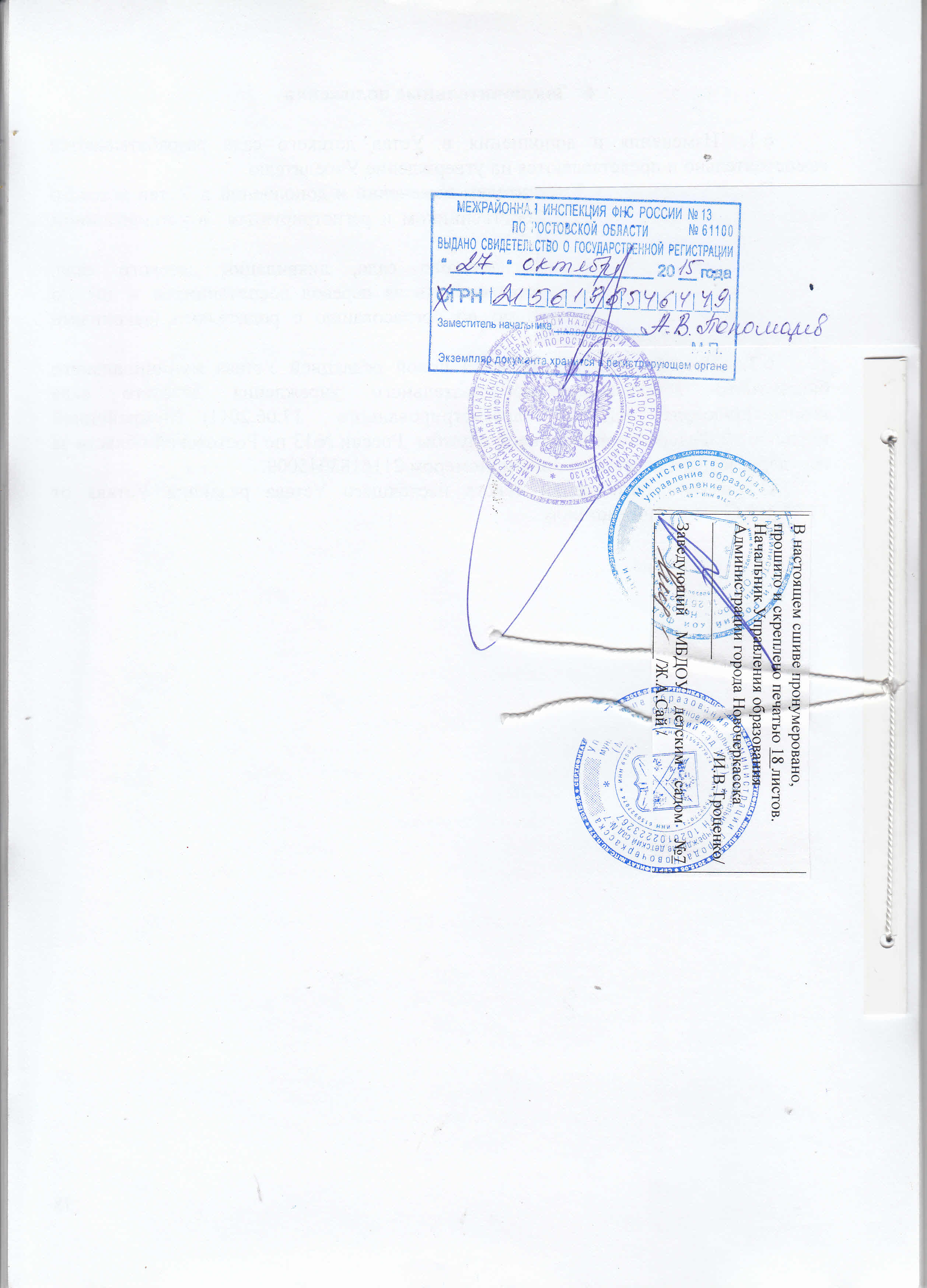 